         Maumee Valley Presbytery Invites you to our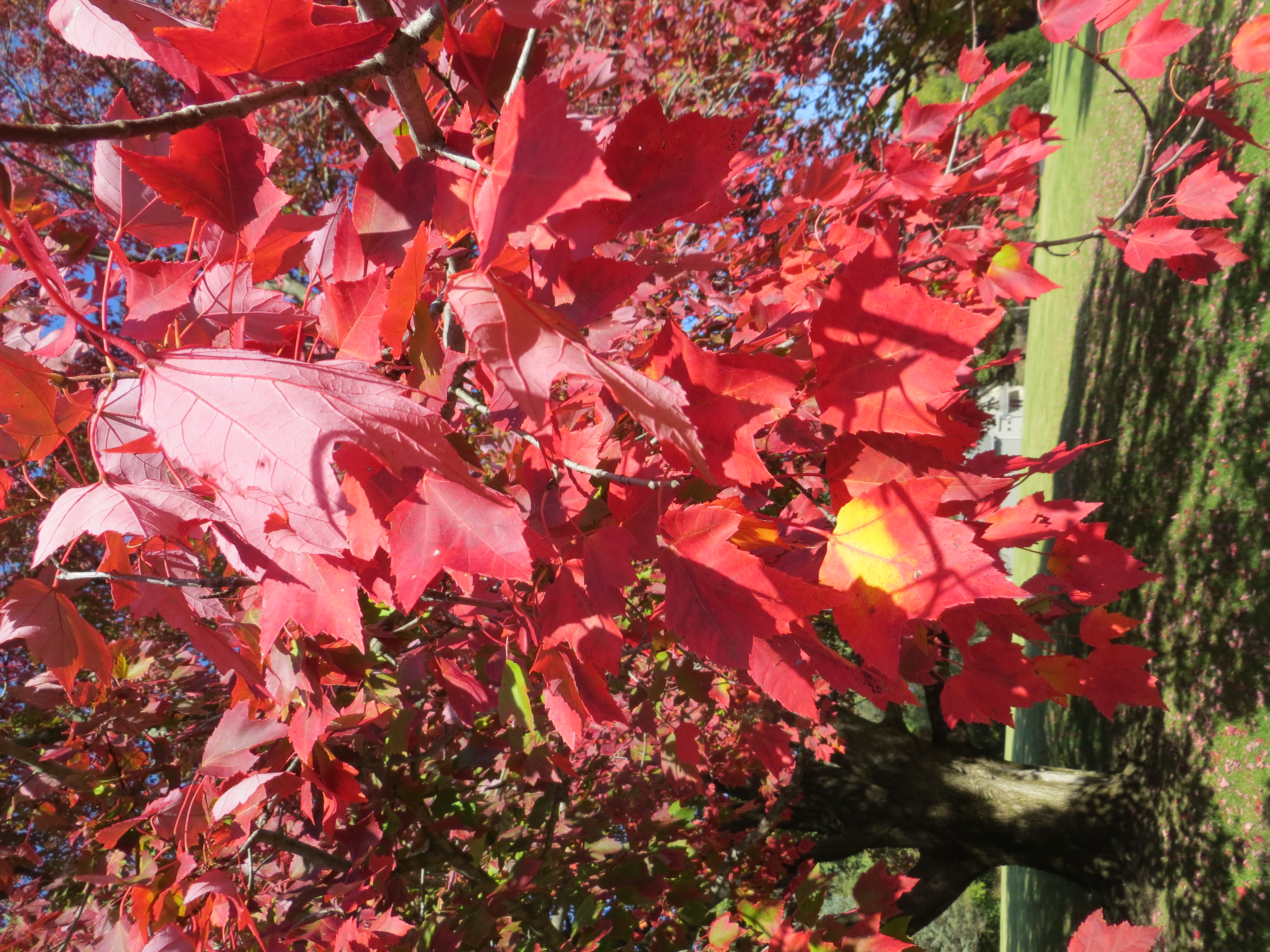 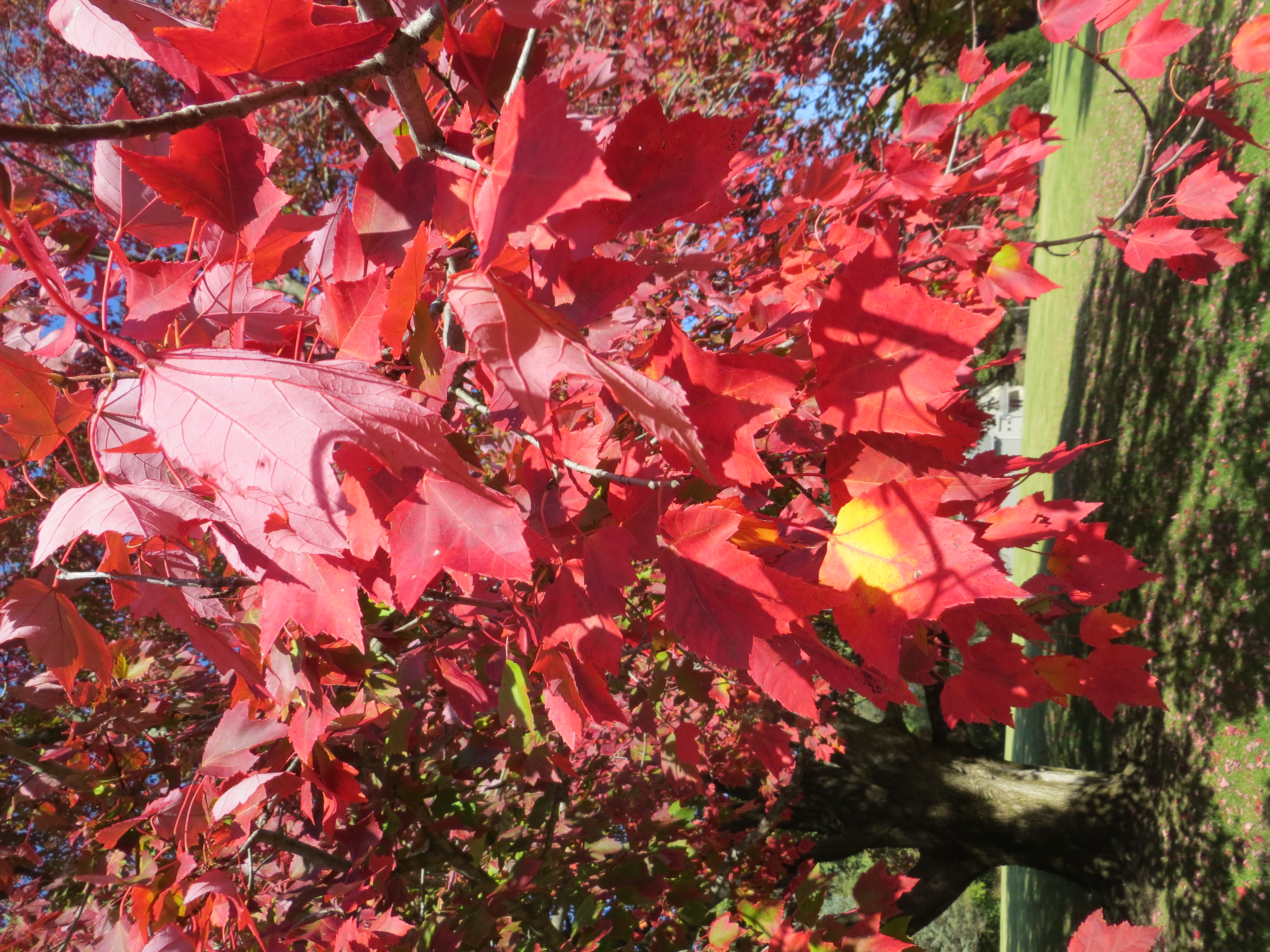     Fall Spiritual Formation Retreat    October 13, 14, & 15, 2024    “The Imprint of Christ”
BASIC RETREAT$25 per person for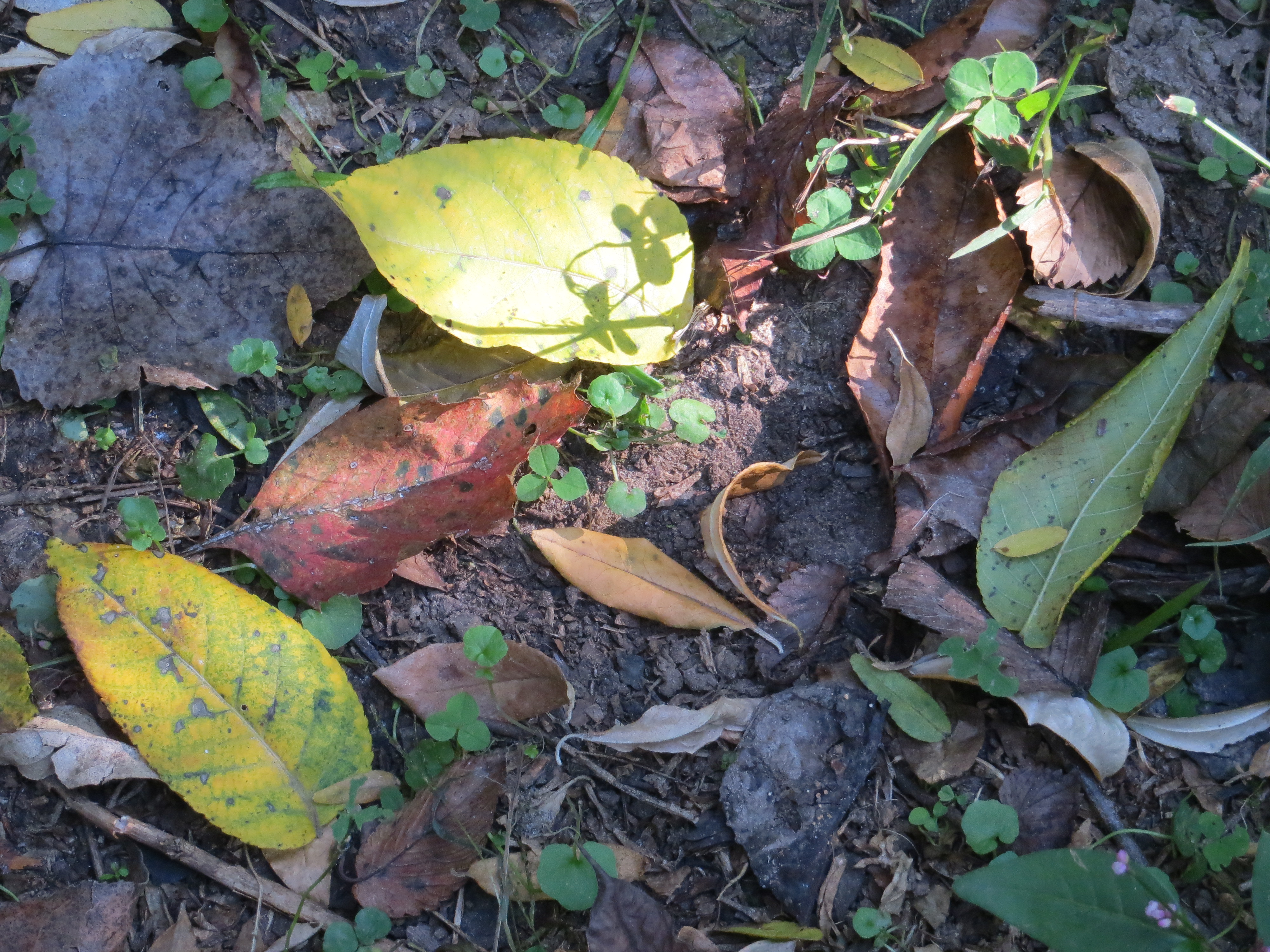 all sessions and mealsOVERNIGHT LODGING$35 per person/per nightwith a shared bathroom on the hall$40 per person/per nightwith a private bathDon’t let the cost stop you!Scholarships available!Email matt@maumeevp.orgMEEVP.ORGREGISTRATION:www.maumeevp.org